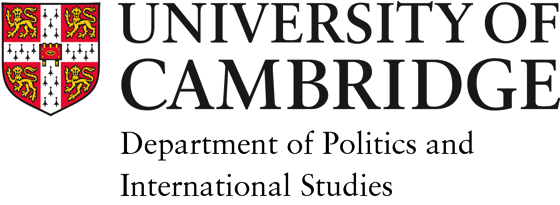 Ethics, Risk and Fieldwork Amendment FormUse this form if:The ERF committee have reviewed your application and ask you to make some amendments to your application before approval can be given. Or:The nature of your research and/or field trip has changed and you want to make minor amendments to your original application(s).Please complete the form below and return it to your programme administrator.For Office use onlyStudent NameProgrammeDepartment/CentreAcademic YearEthical ApprovalRisk AssessmentLeave to Work AwaySigned: Date: Date of initial reviewName of reviewerAmended information submitted (Yes/No)Approved (Yes/No)Date student informed